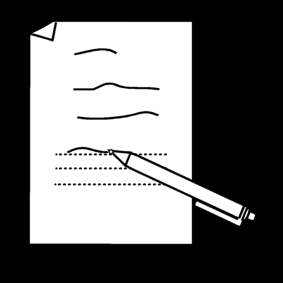 Beste oudersZoals ieder jaar kunnen jullie een DVD of CD-rom (met foto’s) bestellen van onze sinterklaasshow en een aantal sfeerbeelden van aankomst in het station. Dit kan een mooie herinnering zijn voor later. De DVD is te koop voor 10 EUR en de CD-rom voor 5 EUR.Gelieve de bestelling ten laatste op woensdag 29 november af te geven aan de meester of juf en gepast geld in een gesloten omslag mee te geven. Vermeld duidelijk naam en klas op de enveloppe!					   Directie en leerkrachten 1ste en 2e leerjaar.Ondergetekende, vader/moeder/voogd van ............................. klas .......bestelt 			DVD – 10 EUR					JA / NEEN			CD-rom (met foto’s) – 5 EUR		JA / NEENHandtekening